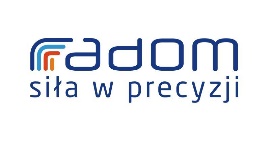 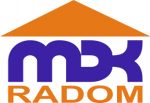 Karta zgłoszenia udziału w XIV Ogólnopolskim Festiwalu Piosenki Majki Jeżowskiej”RYTM I MELODIA”RADOM 2019imię i nazwisko...........................................................................................................................data urodzenia...........................................................................................................................dokładny adres zamieszkania, województwo...........................................................................................................................telefon kontaktowy i adres e-mail...........................................................................................................................tytuły utworów...........................................................................................................................imię i nazwisko, telefon instruktora...........................................................................................................................